Dekorativt bilde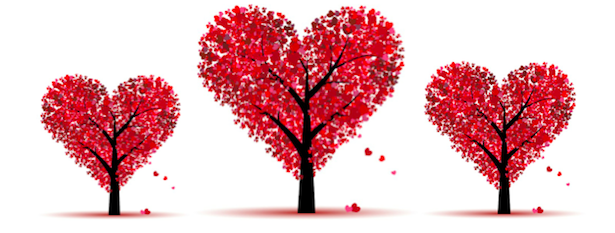 Kiedy i gdzie obchodzi się Walentynki?Walentynki, czyli Święto Zakochanych, zwane również Dniem Świętego Walentego, obchodzone jest 14 lutego. W tym dniu wysyła się listy lub kartki do ukochanej osoby z wyznaniami miłości. To jedno z najpopularniejszych świąt w Stanach Zjednoczonych, gdzie głównie młodzi ludzie obdarowują się kartkami, z charakterystycznym symbolem tego święta: czerwonym serduszkiem. Do Polski zwyczaj walentynkowy dotarł w latach 90-tych XX wieku i szybko przyjął się wśród młodzieży.
Saint Valentine’s Day in New York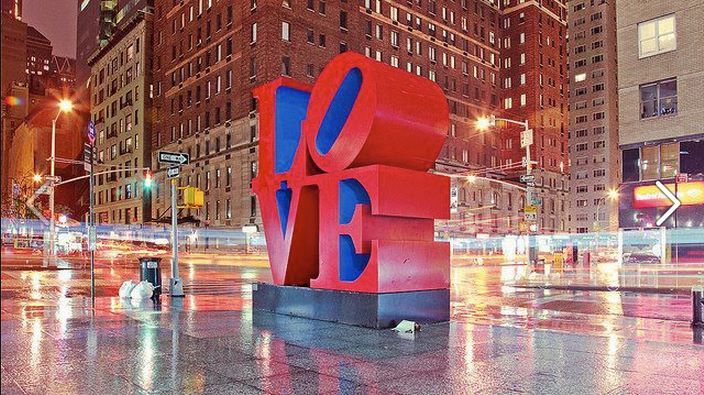 Kim był święty Walenty?Patronem tego dnia jest święty Walenty (Valentinus). Kim był ten święty? To autentyczna postać. Stare źródła historyczne podają, że był kapłanem rzymskim, który żył w drugim stuleciu naszej ery, w czasach, kiedy chrześcijaństwo było religią zakazaną, a chrześcijanie byli prześladowani. Święty Walenty był lekarzem i biskupem. Patronem zakochanych stał się jeszcze za swego życia, udzielał bowiem ślubu zakochanym nawet wtedy, gdy ich rodzice nie wyrażali na to zgody. W konflikt z cesarzem Klaudiuszem wszedł, gdy cesarz zabronił młodym mężczyznom wchodzić w związki małżeńskie, bo uważał, że najlepszymi żołnierzami są legioniści, którzy nie mają rodzin. 
Biskup Walenty złamał ten zakaz, udzielając ślubów młodym legionistom. 
Został za to wtrącony do więzienia i skazany na śmierć. 

Egzekucji dokonano 14 lutego 269 roku. Grób świętego szybko otoczony został kultem, pielgrzymowali tam głównie młodzi zakochani. W IV wieku wybudowano nad grobem bazylikę (wielki kościół). Z czasem data śmierci biskupa stała się początkiem święta znanego chyba na całym świecie. 

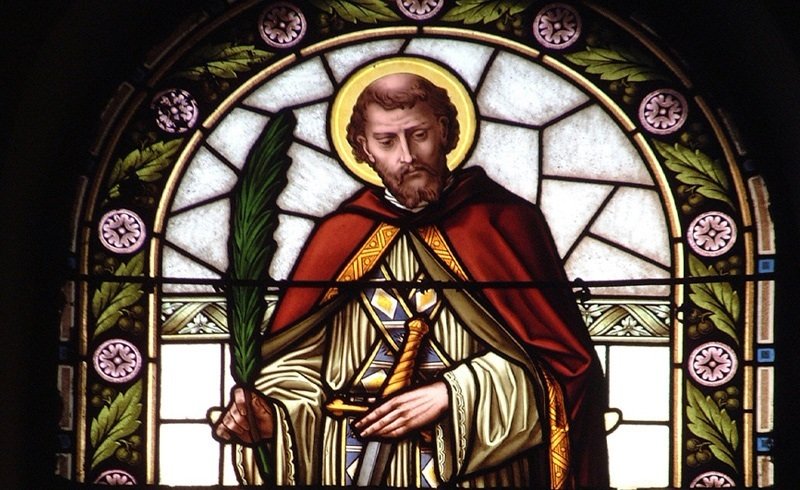 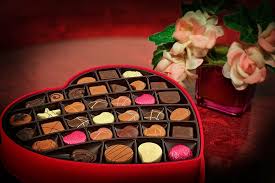 W Dniu Zakochanych ludzie wysyłają sobie kartki z wyrazami miłości. Robią to oczywiście zakochani, ale nie tylko. Zdarza się, że kartki wysyłają sobie też rodzice, dzieci czy przyjaciele. W tym dniu w telewizji i w kinach wyświetlane są filmy o miłości, a w restauracjach sprzedaje się specjalne romantyczne desery. W cukierniach kupić można ciasta i ciastka w kształcie serduszek. Niektórzy twierdzą, że nie przepadają za tym świętem, bo co mają zrobić ludzie, którzy nie mają swojej sympatii czy partnera? Kiedy wokoło pełno jest zakochanych par, ludziom samotnym może być ciężko i smutno.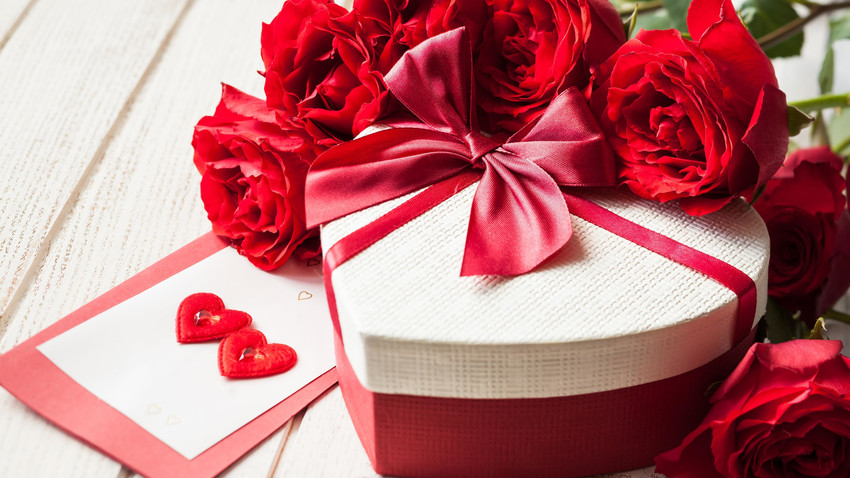 Walentynki ChełmińskieNiewielkie miasteczko w województwie kujawsko pomorskim, Chełmno,  jest nazywane ‘Miastem Zakochanych’. W kościele w Chełmnie, od wieluset lat, przechowywane są jakoby relikwie (szczątki) świętego Walentego.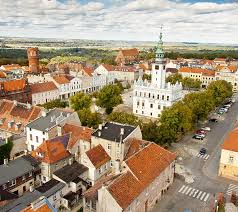 Odkąd świętowanie Walentynek stało się w Polsce popularne (po roku 2000), Chełmno obchodzi hucznie Jarmark Świętego Walentego i Dzień Zakochanych. Tego dnia ściągają do miasteczka setki turystów. Można zobaczyć jak wyglądały obrzędy weselne w dawnych czasach, skosztować największego w Polsce tortu malinowego i posłuchać dobrej muzyki. Tego dnia od rana trwają koncerty, przedstawienia i zabawy.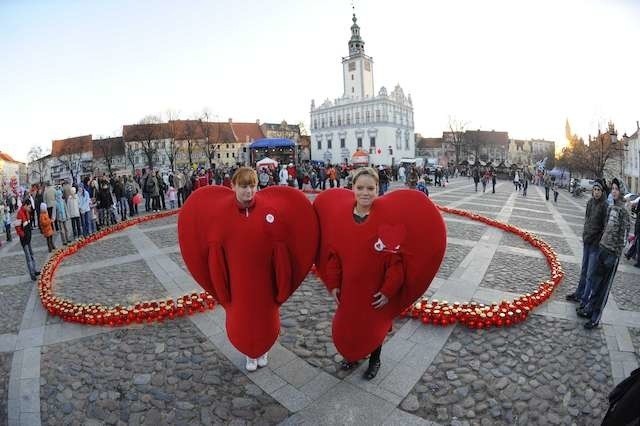 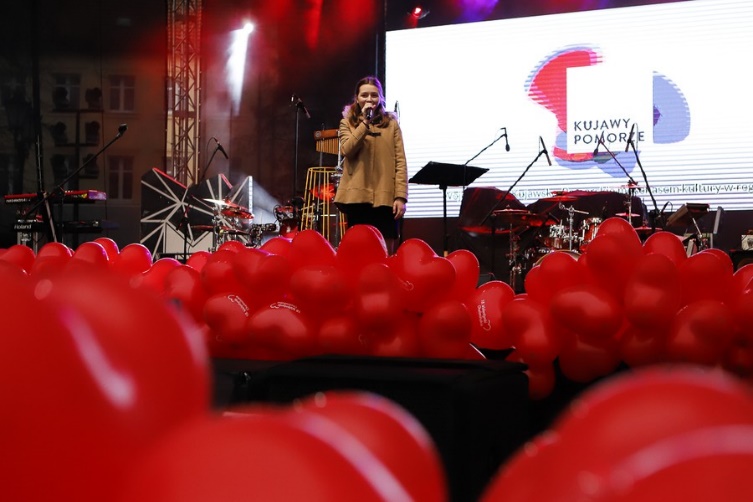 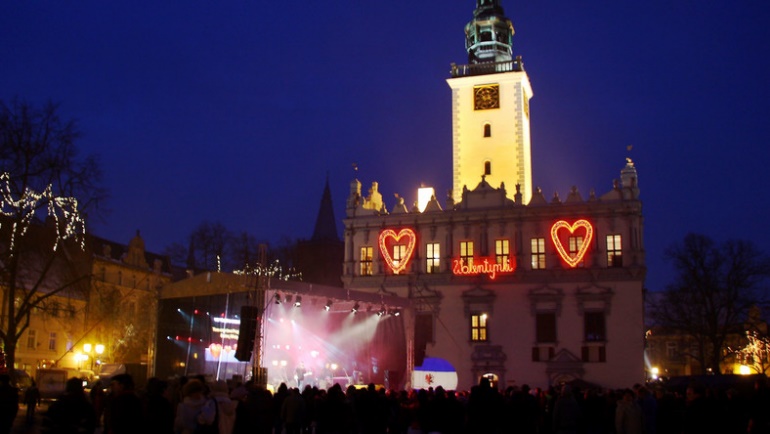 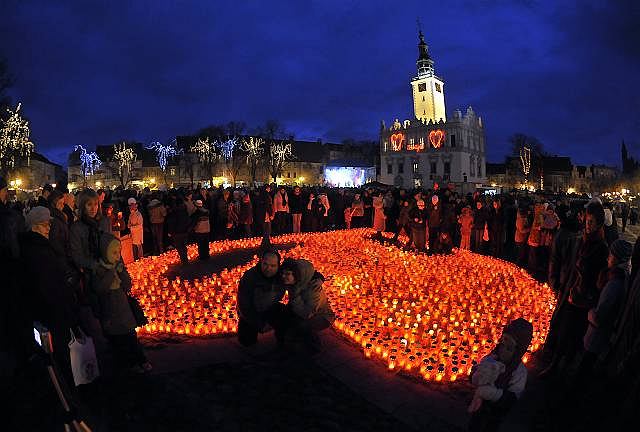 
ZADANIA WALENTYNKOWE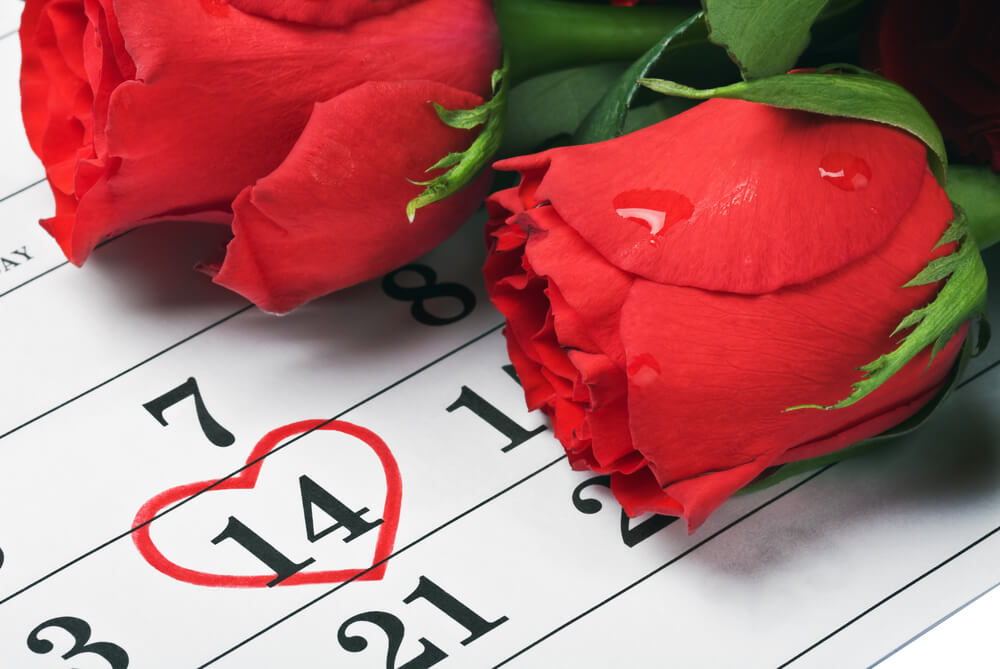 Zadanie 1. Dopasuj.Zadanie 2.Odpowiedz na pytaniaKiedy Walentynki dotarły do Polski?................................................................................................................Kiedy żył święty Walenty?................................................................................................................Jaki zawód wykonywał święty Walenty?
..............................................................................................................W jaki sposób pomagał zakochanym?..............................................................................................................Dlaczego został skazany na śmierć?..............................................................................................................Co zbudowano obok jego grobu?..............................................................................................................Jak ludzie obchodzą Walentynki?............................................................................................................................................................................................................................Czemu niektórzy nie lubią tego dnia?..............................................................................................................
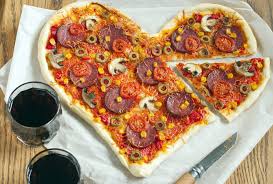 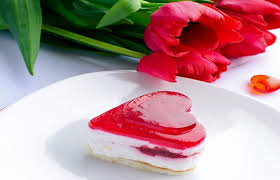 Zadanie 3.WALENTYNKOWA KRZYŻÓWKAWalentynki, czyli Święto Zakochanych,w Stanach ZjednoczonychW tym dniu wysyła się listy lub kartki z wyznaniamilekarzem i biskupem.To jedno z najpopularniejszych świątobchodzimy 14.02.Święty Walenty byłstała się początkiem święta znanego na całym świecie.Święty Walenty został straconymiłości do ukochanej osoby.Data śmierci sympatycznego biskupajest nazywane Miastem Zakochanych.W tym dniu w telewizji i w kinach14 wyświetlane są filmy o miłości.Polskie miasteczko Chełmnoodbywają się koncerty i przedstawienia o miłości.14 lutego w Chełmnie
lutego 269 roku.1234567891011121314Poziomo1. jeśli dwoje ludzi się kocha, mogą wziąć ze sobą ...5. Walenty po angielsku to...6. to kobieta, która ma męża7. posiłek, który jada się wieczorem8. miesiąc, w którym obchodzi się Walentynki10. Kraj, z którego pochodził św. Walenty12. symbol Walentynek13. można ją wysłać do kogoś w WalentynkiPionowo1. Walentynki to ... zakochanych2. kolor serduszka3. dwoje ludzi, którzy się kochają to zakochana ...4. tam można pójść na walentynkową kolację9. władca Rzymu, który skazał Walentego na śmierć11. to mężczyzna, który ma żonę14. można tam obejrzeć romantyczny film